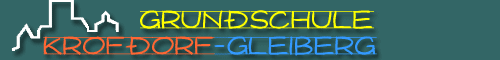 poststelle@grund.wettenberg-krofdorf.schulverwaltung.hessen.deName des Kindes: _____________________________________ Klasse: ___________ Betreuung ab: _______________Uhr bis __________________ Uhr Name des/der Erziehungsberechtigten: Mutter: ______________________________________________________________________Vater: ______________________________________________________________________Arbeitgeber: Mutter: _______________________________ Beruf: __________________________ Vater: ________________________________ Beruf: _________________________ Aktuelle Mobil-Notfallnummern der Sorgeberechtigten: Mutter: ______________________________________________________________________ Vater: ______________________________________________________________________ 